Submission of Master´s Thesis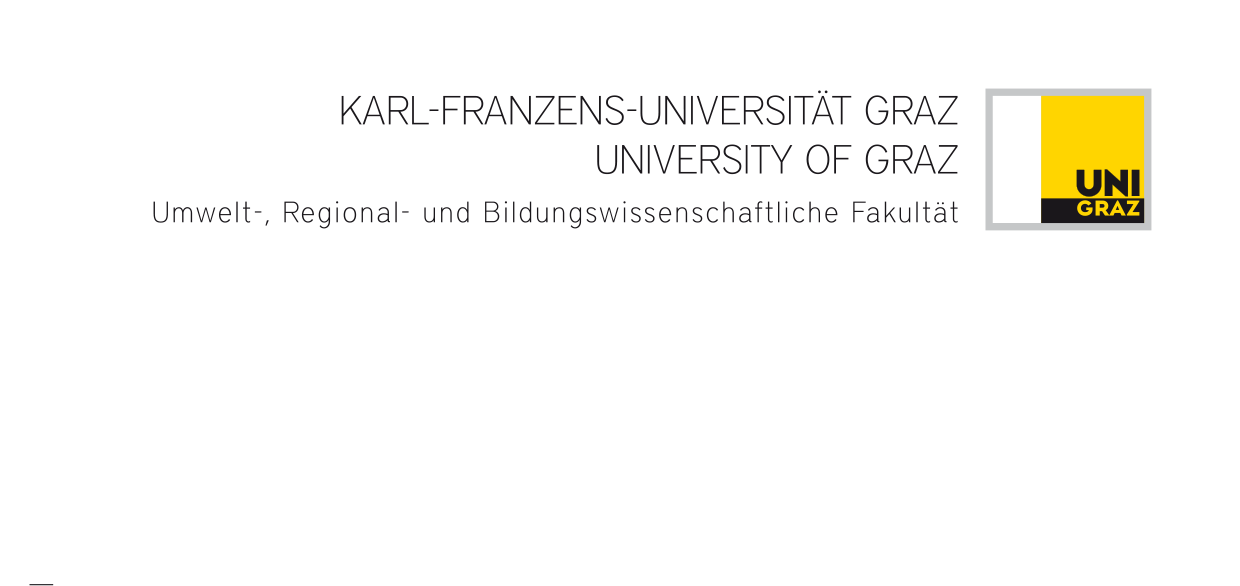 According to §27 (7), „Satzung der KFU Graz, studienrechtliche Bestimmungen“Master´s thesis topic:Name of supervisor at University of Graz:      Submitted at the Department of:          Name of second reader/supervisor (optional):      Affiliated partner university:  E-Mail:      Herewith I affirm that I conducted the master’s thesis solely by myself and that I did not use other references and means than those declared and that I did not use any other illicit support. Graz, ________________				            _____________________________________	        (Date)					       			(Student´s signature)The following documents must be attached:Two identical hard back copies of the master’s thesis Each three summaries in German and English language (max. 2,000 characters incl. blanks; please don’t staple)Current „Studienbuchblatt“ or „Studienzeitbestätigung“ Verfügung der (Vize-) Studiendekanin / des (Vize-) Studiendekans:Die Magister- bzw. Masterarbeit wird       zur Beurteilung zugeteilt.Graz, am ________________				            _____________________________________							   	        (Unterschrift der/des (Vize-)Studiendekans/in)Declaration of authorshipI declare on my honour that I have prepared and written this Master's thesis independently and that I have named all persons and institutions involved in the preparation of the research data. I certify that I have not used any sources or aids other than those indicated and that I have marked the passages taken over verbatim or in terms of content as such. Furthermore, I assure that the dissertation and the studies on which it is based comply with the rules of good scientific practice. This Master's thesis has not yet been submitted in the same or a similar form to any other domestic or foreign examination authority. Finally, I affirm that the present printed version corresponds to the electronic version.Your thesis will be processed electronically by the University of Graz in accordance with § 86 UG in conjunction with the Ordinance of the Rectorate on the Submission, Archiving and Electronic Provision of Master's Theses, Diploma Theses and Dissertations as well as the Statute Part Study Law. Without prejudice to your rights under study law and copyright law, the University of Graz pursues an open access policy with regard to the publication of scientific works. In this respect, you are informed that you can publish your thesis in the repository of the University of Graz and thus electronically on the internet. Furthermore, you can grant the University of Graz a voluntary permission to use the work and the non-exclusive and gratuitous right to store the thesis electronically free of charge and for an unlimited period of time, to reproduce it according to § 15 UrhG and to make it available to the public digitally according to § 18a UrhG, as well as to make it available for long-term archiving and the use of text and data mining and web harvesting. This also includes indexing of the thesis by search engines such as Google or Firefox. Information on data protection can be found at https://www.uni-graz.at/de/datenschutzerklaerung/Study programme: Joint International Master´s Programme in Sustainable DevelopmentStudy programme reference no.: B 066 880Name:	     Student registration no.:      Phone:      E-Mail:      Graz, _________________________________________________(Student´s signature)Graz, _________________________________________________(Student´s signature)